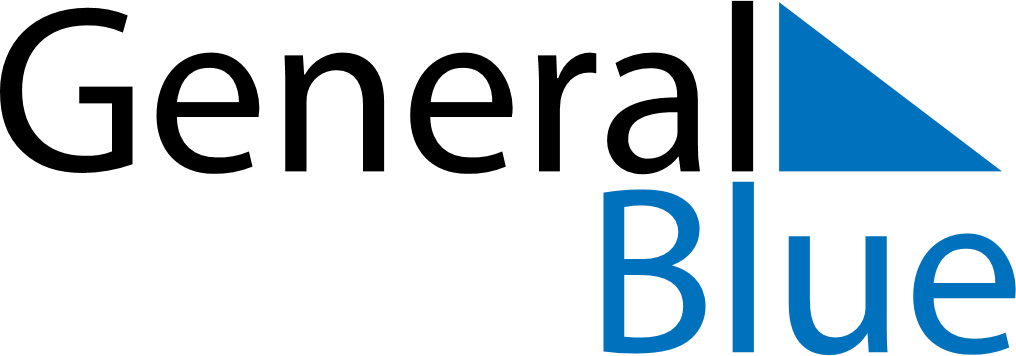 May 2024May 2024May 2024May 2024May 2024May 2024Mariestad, Vaestra Goetaland, SwedenMariestad, Vaestra Goetaland, SwedenMariestad, Vaestra Goetaland, SwedenMariestad, Vaestra Goetaland, SwedenMariestad, Vaestra Goetaland, SwedenMariestad, Vaestra Goetaland, SwedenSunday Monday Tuesday Wednesday Thursday Friday Saturday 1 2 3 4 Sunrise: 5:08 AM Sunset: 8:55 PM Daylight: 15 hours and 46 minutes. Sunrise: 5:05 AM Sunset: 8:57 PM Daylight: 15 hours and 51 minutes. Sunrise: 5:03 AM Sunset: 8:59 PM Daylight: 15 hours and 56 minutes. Sunrise: 5:00 AM Sunset: 9:02 PM Daylight: 16 hours and 1 minute. 5 6 7 8 9 10 11 Sunrise: 4:58 AM Sunset: 9:04 PM Daylight: 16 hours and 6 minutes. Sunrise: 4:55 AM Sunset: 9:06 PM Daylight: 16 hours and 10 minutes. Sunrise: 4:53 AM Sunset: 9:09 PM Daylight: 16 hours and 15 minutes. Sunrise: 4:51 AM Sunset: 9:11 PM Daylight: 16 hours and 20 minutes. Sunrise: 4:48 AM Sunset: 9:13 PM Daylight: 16 hours and 24 minutes. Sunrise: 4:46 AM Sunset: 9:15 PM Daylight: 16 hours and 29 minutes. Sunrise: 4:44 AM Sunset: 9:18 PM Daylight: 16 hours and 33 minutes. 12 13 14 15 16 17 18 Sunrise: 4:41 AM Sunset: 9:20 PM Daylight: 16 hours and 38 minutes. Sunrise: 4:39 AM Sunset: 9:22 PM Daylight: 16 hours and 42 minutes. Sunrise: 4:37 AM Sunset: 9:24 PM Daylight: 16 hours and 47 minutes. Sunrise: 4:35 AM Sunset: 9:26 PM Daylight: 16 hours and 51 minutes. Sunrise: 4:33 AM Sunset: 9:29 PM Daylight: 16 hours and 55 minutes. Sunrise: 4:31 AM Sunset: 9:31 PM Daylight: 17 hours and 0 minutes. Sunrise: 4:29 AM Sunset: 9:33 PM Daylight: 17 hours and 4 minutes. 19 20 21 22 23 24 25 Sunrise: 4:27 AM Sunset: 9:35 PM Daylight: 17 hours and 8 minutes. Sunrise: 4:25 AM Sunset: 9:37 PM Daylight: 17 hours and 12 minutes. Sunrise: 4:23 AM Sunset: 9:39 PM Daylight: 17 hours and 16 minutes. Sunrise: 4:21 AM Sunset: 9:41 PM Daylight: 17 hours and 20 minutes. Sunrise: 4:19 AM Sunset: 9:43 PM Daylight: 17 hours and 24 minutes. Sunrise: 4:17 AM Sunset: 9:45 PM Daylight: 17 hours and 27 minutes. Sunrise: 4:15 AM Sunset: 9:47 PM Daylight: 17 hours and 31 minutes. 26 27 28 29 30 31 Sunrise: 4:14 AM Sunset: 9:49 PM Daylight: 17 hours and 34 minutes. Sunrise: 4:12 AM Sunset: 9:51 PM Daylight: 17 hours and 38 minutes. Sunrise: 4:11 AM Sunset: 9:52 PM Daylight: 17 hours and 41 minutes. Sunrise: 4:09 AM Sunset: 9:54 PM Daylight: 17 hours and 45 minutes. Sunrise: 4:08 AM Sunset: 9:56 PM Daylight: 17 hours and 48 minutes. Sunrise: 4:06 AM Sunset: 9:58 PM Daylight: 17 hours and 51 minutes. 